Absentiemelding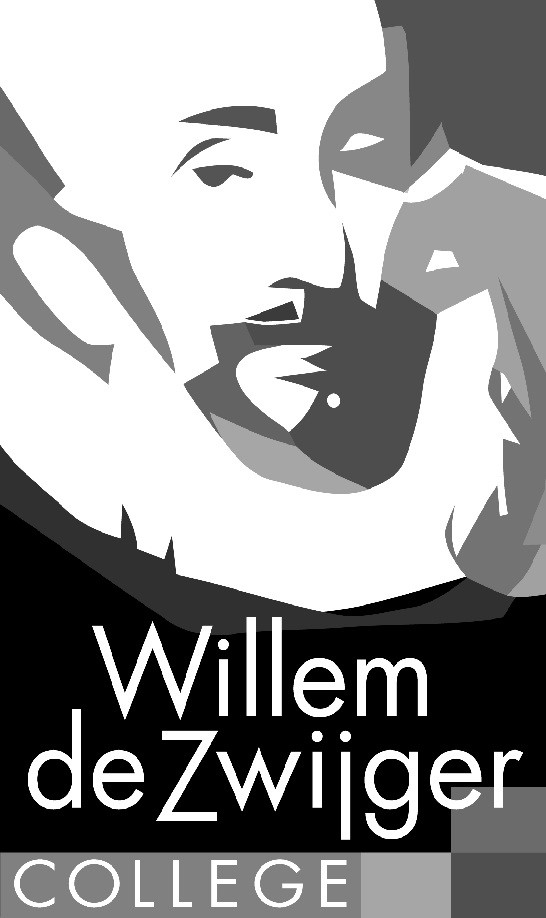 Dit formulier graag twee dagen voor de absentie inleveren in rode brievenbus bij lokaal 11.Mijn zoon / dochter:naam: . . . . . . . . . . . . . . . . . . . . . . . . . . . . . . . . . . . . . . . . . . . . . . . . . . . . klas: . . . . . . . . . . . . . . . . . .zal afwezig zijn op (toelichting hieronder a.u.b.) datum: . . . . . . . . . . . . . . . . . . . . . . . . . . . . . . . . uur: 1 / 2 / 3 / 4 / 5 / 6 / 7  (s.v.p. uren afwezig omcirkelen.)Reden: . . . . . . . . . . . . . . . . . . . . . . . . . . . . . . . . . . . . . . . . . . . . . . . . . . . . . . . . . . . . . . . . . . . . . . . . . . . . . . . . . . . . . . . . . . .. . . . 
(N.B. dokters-, tandartsafspraken, e.d. tijdens toetsmomenten zijn niet toegestaan.)Toelichting:  . . . . . . . . . . . . . . . . . . . . . . . . . . . . . . . . . . . . . . . . . . . . . . . . . . . . . . . . . . . . . . . . . . . . . . . . . . . . . . . . . . . . . . . . . . .. . . . . . . .  . . . . . . . . . . . . . . . . . . . . . . . . . . . . . . . . . . . . . . . . . . . . . . . . . . . . . . . . . . . . . . . . . . . . . . . . . . . . . . . . . . . . . . . . . . . . . . . . . . . . . . . . . . . . . Bij ziekte van een leerling vragen wij u de betreffende ochtend te bellen naar school. Naast ziekmeldingen kunt u ook andere absenties ook telefonisch doorgeven (antwoordapparaat: 035-692 7601). U ontvangt emailbericht als dit absentieformulier is ontvangen en  verwerkt.Bezoek aan arts, orthodontist, etc. graag zoveel mogelijk buiten lestijd plannen. Meer informatie over absentie en verzuim kunt u vinden op: www.wdz.nl/ouders.AbsentiemeldingDit formulier graag twee dagen voor de absentie inleveren in rode brievenbus bij lokaal 11.Mijn zoon / dochter:naam: . . . . . . . . . . . . . . . . . . . . . . . . . . . . . . . . . . . . . . . . . . . . . . . . . . . . klas: . . . . . . . . . . . . . . . . . .zal afwezig zijn op (toelichting hieronder a.u.b.) datum: . . . . . . . . . . . . . . . . . . . . . . . . . . . . . . . . uur: 1 / 2 / 3 / 4 / 5 / 6 / 7  (s.v.p. uren afwezig omcirkelen.)Reden: . . . . . . . . . . . . . . . . . . . . . . . . . . . . . . . . . . . . . . . . . . . . . . . . . . . . . . . . . . . . . . . . . . . . . . . . . . . . . . . . . . . . . . . . . . .. . . .  
(N.B. dokters-, tandartsafspraken, e.d. tijdens toetsmomenten zijn niet toegestaan.)Toelichting:  . . . . . . . . . . . . . . . . . . . . . . . . . . . . . . . . . . . . . . . . . . . . . . . . . . . . . . . . . . . . . . . . . . . . . . . . . . . . . . . . . . . . . . . . . . .. . . . . . . .  . . . . . . . . . . . . . . . . . . . . . . . . . . . . . . . . . . . . . . . . . . . . . . . . . . . . . . . . . . . . . . . . . . . . . . . . . . . . . . . . . . . . . . . . . . . . . . . . . . . . . . . . . . . . . Bij ziekte van een leerling vragen wij u de betreffende ochtend te bellen naar school. Naast ziekmeldingen kunt u ook andere absenties ook telefonisch doorgeven (antwoordapparaat: 035-692 7601). U ontvangt emailbericht als dit absentieformulier is ontvangen en  verwerkt.Bezoek aan arts, orthodontist, etc. graag zoveel mogelijk buiten lestijd plannen. Meer informatie over absentie en verzuim kunt u vinden op: www.wdz.nl/ouders.Datum: . . . . . . . . . . . . . . . . . . . . . . . . . .Handtekening ouder/verzorger:Datum: . . . . . . . . . . . . . . . . . . . . . . . . . .Handtekening ouder/verzorger: